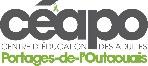 INF-5069-1: Tableur électronique, bases de calcul et de la mise en formeItinéraire de l’élèveLes compétences à développer pour ce cours sont les suivantes:C1 Interagir dans un environnement informatique (15 %)Développer sa capacité à utiliser les sources d’aides informatiques (fonction aide de l’application, guide, Internet, etc.).C2 Produire des documents informatisés (85 %)Développer sa capacité à déterminer au préalable les éléments nécessaires à la réalisation du document;Développer sa capacité à appliquer le format approprié aux différentes données d’un tableur;  Développer sa capacité à utiliser les commandes et les fonctions relatives à un tableur; Développer sa capacité à présenter un document qui tient compte des exigences propres à la tâche et des normes de qualité qui s’y rapportent. Cet itinéraire représente une marche à suivre avec l’utilisation du guide Logitell. Pour chacun des chapitres du guide, cette marche à suivre comporte les éléments suivants:Situation initiale : explorationUne situation vous sera présentée au début d’un chapitre;  Vous pouvez tenter de la résoudre;Il est possible que vous ne soyez pas en mesure de la faire au complet; les apprentissages faits dans la partie « Accompagnement en apprentissage » devraient vous permettre d’y arriver;Accompagnement en apprentissageRéférence aux sections du guide Logitell permettant l’apprentissage des savoirs nécessaires pour résoudre la situation initiale;Utilisation de l’aide dans Excel : « Dites-moi ce que vous voulez faire »;Recherche InternetRetour sur la situation initiale : résolutionRésoudre la situation initiale si ce n’est déjà fait.Synthèses de fin de cours ou activités de consolidation Situations qui serviront de consolidation des apprentissages.Critères d’évaluation et pondération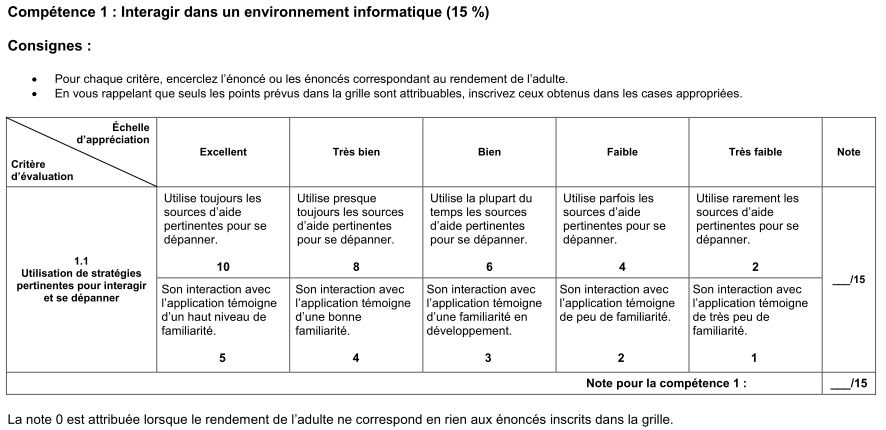 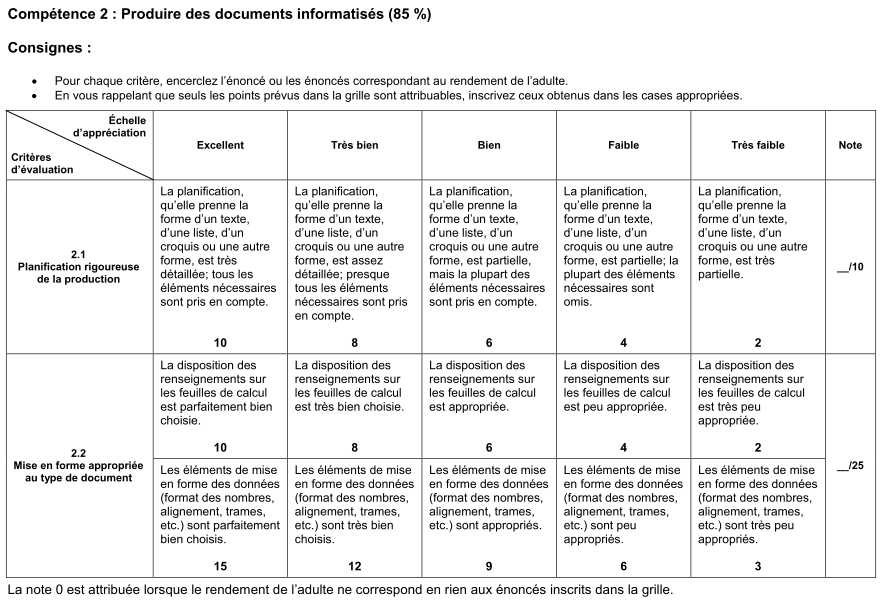 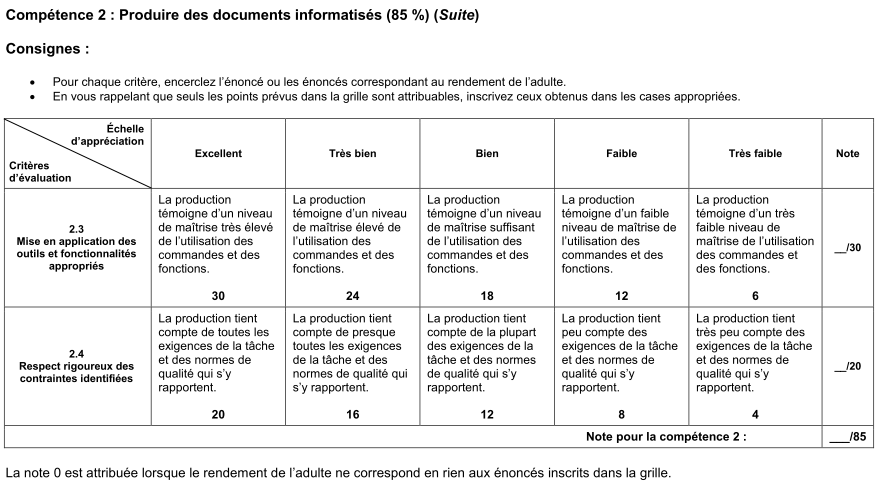 Itinéraire de l’élève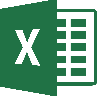 INF-5069-1Nom : __________________________________________Itinéraire de l’élèveINF-5069-1Nom : __________________________________________Itinéraire de l’élèveINF-5069-1Nom : __________________________________________Itinéraire de l’élèveINF-5069-1Nom : __________________________________________Pages du cahier et supplémentsSuivi de l’enseignantApprentissagesApprentissagesApprentissagesApprentissagesPages du cahier et supplémentsSuivi de l’enseignantCHAPITRE 1 – LANCEMENT D’EXCEL Savoirs du chapitre : CHAPITRE 1 – LANCEMENT D’EXCEL Savoirs du chapitre : CHAPITRE 1 – LANCEMENT D’EXCEL Savoirs du chapitre : CHAPITRE 1 – LANCEMENT D’EXCEL Savoirs du chapitre : CHAPITRE 1 – LANCEMENT D’EXCEL Savoirs du chapitre : Utiliser un tableurLancer Excel : explorer l’écran de démarrage; créer un nouveau classeurExplorer la fenêtre d’un classeur ExcelExplorer les éléments d’une feuille de calculEnregistrer un classeurFermer un classeurUtiliser un tableurLancer Excel : explorer l’écran de démarrage; créer un nouveau classeurExplorer la fenêtre d’un classeur ExcelExplorer les éléments d’une feuille de calculEnregistrer un classeurFermer un classeurOuvrir un classeur et ouvrir un classeur récemment utiliséCréer un nouveau classeur à l’aide de la commande « Nouveau »Rechercher de l’aide : effectuer une action; consulter une liste de sujets liés à une recherche; utiliser le volet « Office Recherche intelligente »Fermer ExcelOuvrir un classeur et ouvrir un classeur récemment utiliséCréer un nouveau classeur à l’aide de la commande « Nouveau »Rechercher de l’aide : effectuer une action; consulter une liste de sujets liés à une recherche; utiliser le volet « Office Recherche intelligente »Fermer ExcelOuvrir un classeur et ouvrir un classeur récemment utiliséCréer un nouveau classeur à l’aide de la commande « Nouveau »Rechercher de l’aide : effectuer une action; consulter une liste de sujets liés à une recherche; utiliser le volet « Office Recherche intelligente »Fermer ExcelSituation initiale (exploration):  Tester vos connaissances du logicielSituation initiale (exploration):  Tester vos connaissances du logicielSituation initiale (exploration):  Tester vos connaissances du logicielLogitell pages 15-16Accompagnement en apprentissage : guide d’apprentissage LogitellAccompagnement en apprentissage : guide d’apprentissage LogitellAccompagnement en apprentissage : guide d’apprentissage LogitellPages 1 à 14Accompagnement en apprentissage : autres ressourcesFonction d’aide du logiciel  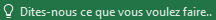 Recherche Internet 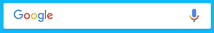 Accompagnement en apprentissage : autres ressourcesFonction d’aide du logiciel  Recherche Internet Accompagnement en apprentissage : autres ressourcesFonction d’aide du logiciel  Recherche Internet Retour sur la situation initiale (résolution):  Tester vos connaissances du logiciel Retour sur la situation initiale (résolution):  Tester vos connaissances du logiciel Retour sur la situation initiale (résolution):  Tester vos connaissances du logiciel CHAPITRE 2 – CRÉATION D’UNE FEUILLE DE CALCULSavoirs du chapitre : CHAPITRE 2 – CRÉATION D’UNE FEUILLE DE CALCULSavoirs du chapitre : CHAPITRE 2 – CRÉATION D’UNE FEUILLE DE CALCULSavoirs du chapitre : CHAPITRE 2 – CRÉATION D’UNE FEUILLE DE CALCULSavoirs du chapitre : CHAPITRE 2 – CRÉATION D’UNE FEUILLE DE CALCULSavoirs du chapitre : Planifier une feuille de calculEntrer les données : sélectionner une cellule; saisir des donnéesSaisir du texteVisualiser le contenu d’une celluleEffectuer la mise à jour d’un classeurSaisir des valeurs numériquesSaisir des données répétitivesSaisir des dates et du texte ressemblant à une date Effectuer des déplacements : déplacer le pointeur vers une cellule précisePlanifier une feuille de calculEntrer les données : sélectionner une cellule; saisir des donnéesSaisir du texteVisualiser le contenu d’une celluleEffectuer la mise à jour d’un classeurSaisir des valeurs numériquesSaisir des données répétitivesSaisir des dates et du texte ressemblant à une date Effectuer des déplacements : déplacer le pointeur vers une cellule préciseUtiliser la recopie incrémentée pour saisir : une combinaison de texte et de chiffres; une série de jours et de mois; une série de dates; une série de nombres; une série incrémentée par plus d’une unitéVisualiser une feuille de calcul avant impressionExplorer le volet AperçuUtiliser le mode d’affichage « Mise en page »Préparer une feuille de calcul à l’impression : centrer horizontalement un tableau; modifier l’orientation du papier; insérer votre nom dans l’entête de la feuille de calcul; imprimer une feuille de calculUtiliser la recopie incrémentée pour saisir : une combinaison de texte et de chiffres; une série de jours et de mois; une série de dates; une série de nombres; une série incrémentée par plus d’une unitéVisualiser une feuille de calcul avant impressionExplorer le volet AperçuUtiliser le mode d’affichage « Mise en page »Préparer une feuille de calcul à l’impression : centrer horizontalement un tableau; modifier l’orientation du papier; insérer votre nom dans l’entête de la feuille de calcul; imprimer une feuille de calculUtiliser la recopie incrémentée pour saisir : une combinaison de texte et de chiffres; une série de jours et de mois; une série de dates; une série de nombres; une série incrémentée par plus d’une unitéVisualiser une feuille de calcul avant impressionExplorer le volet AperçuUtiliser le mode d’affichage « Mise en page »Préparer une feuille de calcul à l’impression : centrer horizontalement un tableau; modifier l’orientation du papier; insérer votre nom dans l’entête de la feuille de calcul; imprimer une feuille de calculSituation initiale (exploration):  Horaire Maths ProSituation initiale (exploration):  Horaire Maths ProSituation initiale (exploration):  Horaire Maths ProLogitell page 50Accompagnement en apprentissage : guide d’apprentissage LogitellAccompagnement en apprentissage : guide d’apprentissage LogitellAccompagnement en apprentissage : guide d’apprentissage LogitellPages 17 à 49Accompagnement en apprentissage : autres ressourcesFonction d’aide du logiciel  Recherche Internet Accompagnement en apprentissage : autres ressourcesFonction d’aide du logiciel  Recherche Internet Accompagnement en apprentissage : autres ressourcesFonction d’aide du logiciel  Recherche Internet Retour sur la situation initiale (résolution):  Horaire Maths ProRetour sur la situation initiale (résolution):  Horaire Maths ProRetour sur la situation initiale (résolution):  Horaire Maths ProLogitell page 50CHAPITRE 3 – MODIFICATION D’UNE FEUILLE DE CALCULSavoirs du chapitre : CHAPITRE 3 – MODIFICATION D’UNE FEUILLE DE CALCULSavoirs du chapitre : CHAPITRE 3 – MODIFICATION D’UNE FEUILLE DE CALCULSavoirs du chapitre : CHAPITRE 3 – MODIFICATION D’UNE FEUILLE DE CALCULSavoirs du chapitre : CHAPITRE 3 – MODIFICATION D’UNE FEUILLE DE CALCULSavoirs du chapitre : Modifier le contenu d’une cellule Supprimer le contenu d’une cellulePlage de cellules : sélectionner une plage de cellules; sélectionner un élément de la feuille de calcul; sélectionner des cellules ou des plages de cellules non contigüesPasser d’un classeur ouvert à l’autre Modifier le facteur d’agrandissement : utiliser la roulette de la souris; utiliser les outils Zoom; utiliser les boutons du groupe ZoomModifier le contenu d’une cellule Supprimer le contenu d’une cellulePlage de cellules : sélectionner une plage de cellules; sélectionner un élément de la feuille de calcul; sélectionner des cellules ou des plages de cellules non contigüesPasser d’un classeur ouvert à l’autre Modifier le facteur d’agrandissement : utiliser la roulette de la souris; utiliser les outils Zoom; utiliser les boutons du groupe ZoomAnnuler et rétablir une action ou plusieurs actionsEnregistrer un classeur sous un autre nomCopier et déplacer des données : utiliser la méthode du glisser-déplacer; utiliser les boutons du groupe Presse-papiersInsérer des cellules coupées ou copiéesUtiliser le Remplissage instantanéAnnuler et rétablir une action ou plusieurs actionsEnregistrer un classeur sous un autre nomCopier et déplacer des données : utiliser la méthode du glisser-déplacer; utiliser les boutons du groupe Presse-papiersInsérer des cellules coupées ou copiéesUtiliser le Remplissage instantanéAnnuler et rétablir une action ou plusieurs actionsEnregistrer un classeur sous un autre nomCopier et déplacer des données : utiliser la méthode du glisser-déplacer; utiliser les boutons du groupe Presse-papiersInsérer des cellules coupées ou copiéesUtiliser le Remplissage instantanéSituation initiale (exploration):  Utilisation de l’ordinateurSituation initiale (exploration):  Utilisation de l’ordinateurSituation initiale (exploration):  Utilisation de l’ordinateurLogitell pages 74Accompagnement en apprentissage : guide d’apprentissage LogitellAccompagnement en apprentissage : guide d’apprentissage LogitellAccompagnement en apprentissage : guide d’apprentissage LogitellPages 51 à 73Accompagnement en apprentissage : autres ressourcesFonction d’aide du logiciel  Recherche Internet Accompagnement en apprentissage : autres ressourcesFonction d’aide du logiciel  Recherche Internet Accompagnement en apprentissage : autres ressourcesFonction d’aide du logiciel  Recherche Internet Retour sur les situations initiales (résolution):  Utilisation de l’ordinateurRetour sur les situations initiales (résolution):  Utilisation de l’ordinateurRetour sur les situations initiales (résolution):  Utilisation de l’ordinateurLogitell page 74CHAPITRE 4 – SAISIE DE FORMULESSavoirs du chapitre : CHAPITRE 4 – SAISIE DE FORMULESSavoirs du chapitre : CHAPITRE 4 – SAISIE DE FORMULESSavoirs du chapitre : CHAPITRE 4 – SAISIE DE FORMULESSavoirs du chapitre : CHAPITRE 4 – SAISIE DE FORMULESSavoirs du chapitre : Les formules : en créer; en saisir; saisir des formules contenant plusieurs opérateursVisualiser et modifier la structure d’une formuleCopier une formuleLes formules : en créer; en saisir; saisir des formules contenant plusieurs opérateursVisualiser et modifier la structure d’une formuleCopier une formuleUtiliser les références relatives Utiliser les références absoluesDéplacer une formuleUtiliser le bouton Somme automatiqueUtiliser les références relatives Utiliser les références absoluesDéplacer une formuleUtiliser le bouton Somme automatiqueUtiliser les références relatives Utiliser les références absoluesDéplacer une formuleUtiliser le bouton Somme automatiqueSituation initiale:  ProfitsSituation initiale:  ProfitsSituation initiale:  ProfitsLogitell pages 97-98Accompagnement en apprentissage : guide d’apprentissage LogitellAccompagnement en apprentissage : guide d’apprentissage LogitellAccompagnement en apprentissage : guide d’apprentissage LogitellPages 75 à 96Accompagnement en apprentissage : autres ressourcesFonction d’aide du logiciel  Recherche Internet Accompagnement en apprentissage : autres ressourcesFonction d’aide du logiciel  Recherche Internet Accompagnement en apprentissage : autres ressourcesFonction d’aide du logiciel  Recherche Internet Retour sur la situation initiale (résolution):  ProfitsRetour sur la situation initiale (résolution):  ProfitsRetour sur la situation initiale (résolution):  ProfitsLogitell pages 97-98CHAPITRE 5 – UTILISATION DES FONCTIONSSavoirs du chapitre :CHAPITRE 5 – UTILISATION DES FONCTIONSSavoirs du chapitre :CHAPITRE 5 – UTILISATION DES FONCTIONSSavoirs du chapitre :CHAPITRE 5 – UTILISATION DES FONCTIONSSavoirs du chapitre :CHAPITRE 5 – UTILISATION DES FONCTIONSSavoirs du chapitre :Utiliser des fonctionsInsérer des fonctions en utilisant : le bouton Insérer une fonction; les boutons du groupe Bibliothèque de fonctions; la Saisie semi-automatique de formuleUtiliser des fonctionsInsérer des fonctions en utilisant : le bouton Insérer une fonction; les boutons du groupe Bibliothèque de fonctions; la Saisie semi-automatique de formuleUtiliser les fonctions statistiques : fonction MOYENNE; fonctions MAX et MIN; fonctions NB, NBVAL et NB.VIDE Modifier une fonctionAfficher les formulesUtiliser les fonctions statistiques : fonction MOYENNE; fonctions MAX et MIN; fonctions NB, NBVAL et NB.VIDE Modifier une fonctionAfficher les formulesUtiliser les fonctions statistiques : fonction MOYENNE; fonctions MAX et MIN; fonctions NB, NBVAL et NB.VIDE Modifier une fonctionAfficher les formulesSituation initiale (exploration):  Statistiques des partiesSituation initiale (exploration):  Statistiques des partiesSituation initiale (exploration):  Statistiques des partiesLogitell page 116Accompagnement en apprentissage : guide d’apprentissage LogitellAccompagnement en apprentissage : guide d’apprentissage LogitellAccompagnement en apprentissage : guide d’apprentissage LogitellPages 99 à 115Accompagnement en apprentissage : autres ressourcesFonction d’aide du logiciel  Recherche InternetAccompagnement en apprentissage : autres ressourcesFonction d’aide du logiciel  Recherche InternetAccompagnement en apprentissage : autres ressourcesFonction d’aide du logiciel  Recherche InternetRetour sur la situation initiale (résolution):  Recherche sur le stressRetour sur la situation initiale (résolution):  Recherche sur le stressRetour sur la situation initiale (résolution):  Recherche sur le stressLogitell page 116CHAPITRE 6 – FONCTIONS DE DATE ET DE TEXTESavoirs du chapitre : CHAPITRE 6 – FONCTIONS DE DATE ET DE TEXTESavoirs du chapitre : CHAPITRE 6 – FONCTIONS DE DATE ET DE TEXTESavoirs du chapitre : CHAPITRE 6 – FONCTIONS DE DATE ET DE TEXTESavoirs du chapitre : CHAPITRE 6 – FONCTIONS DE DATE ET DE TEXTESavoirs du chapitre : Utiliser des dates dans des calculsUtiliser les fonctions de date : fonction DATE et fonctions AUJOURDHUI et MAINTENANTUtiliser des fonctions texte : NOMPROPRE; MAJUSCULE et MINUSCULE Utiliser des fonctions texte : NOMPROPRE; MAJUSCULE et MINUSCULE Utiliser des fonctions texte : NOMPROPRE; MAJUSCULE et MINUSCULE Utiliser des fonctions texte : NOMPROPRE; MAJUSCULE et MINUSCULE Situation initiale (exploration):  Liste employésSituation initiale (exploration):  Liste employésSituation initiale (exploration):  Liste employésLogitell page 130Accompagnement en apprentissage : guide d’apprentissage LogitellAccompagnement en apprentissage : guide d’apprentissage LogitellAccompagnement en apprentissage : guide d’apprentissage LogitellPages 117 à 129Accompagnement en apprentissage : autres ressourcesFonction d’aide du logiciel  Recherche InternetAccompagnement en apprentissage : autres ressourcesFonction d’aide du logiciel  Recherche InternetAccompagnement en apprentissage : autres ressourcesFonction d’aide du logiciel  Recherche InternetRetour sur la situation initiale (résolution):  Liste employésRetour sur la situation initiale (résolution):  Liste employésRetour sur la situation initiale (résolution):  Liste employésLogitell page 130CHAPITRE 7 – MISE EN FORME D’UNE FEUILLE DE CALCULSavoirs du chapitre : CHAPITRE 7 – MISE EN FORME D’UNE FEUILLE DE CALCULSavoirs du chapitre : CHAPITRE 7 – MISE EN FORME D’UNE FEUILLE DE CALCULSavoirs du chapitre : CHAPITRE 7 – MISE EN FORME D’UNE FEUILLE DE CALCULSavoirs du chapitre : CHAPITRE 7 – MISE EN FORME D’UNE FEUILLE DE CALCULSavoirs du chapitre : Mettre en forme des caractères : modifier la police; modifier la taille de police; appliquer les attributs gras, italique et souligné; modifier la couleur de policeAjuster la largeur des colonnesAjuster automatiquement la largeur des colonnesRégler la largeur des colonnes à une valeur préciseAjuster la hauteur de ligneAjuster la hauteur de ligne à une valeur spécifiqueInsérer des colonnes ou des lignes : une colonne ou une ligne; plusieurs colonnes ou lignesSupprimer des colonnes ou des lignes Aligner des données : modifier l’alignement horizontal; modifier l’alignement vertical; modifier l’orientation du texte; fusionner des cellules; fractionner une cellule fusionnée; renvoyer automatiquement du texte à la ligneMettre en forme des caractères : modifier la police; modifier la taille de police; appliquer les attributs gras, italique et souligné; modifier la couleur de policeAjuster la largeur des colonnesAjuster automatiquement la largeur des colonnesRégler la largeur des colonnes à une valeur préciseAjuster la hauteur de ligneAjuster la hauteur de ligne à une valeur spécifiqueInsérer des colonnes ou des lignes : une colonne ou une ligne; plusieurs colonnes ou lignesSupprimer des colonnes ou des lignes Aligner des données : modifier l’alignement horizontal; modifier l’alignement vertical; modifier l’orientation du texte; fusionner des cellules; fractionner une cellule fusionnée; renvoyer automatiquement du texte à la ligneMettre en forme des nombres : utiliser les boutons du groupe Nombre; appliquer un format à l’aide de la boite de dialogue Format de celluleAjouter des bordures : utiliser le bouton Bordures; tracer des bordures; utiliser la boite de dialogue Format de celluleAjouter une couleur de remplissageSupprimer la mise en formeCopier des mises en formeUtiliser la mise en forme conditionnelle : définir des règles de mise en forme conditionnelle; appliquer un graphique en utilisant la mise en forme conditionnelle; appliquer une mise en forme conditionnelle à l’aide de la galerie; analyse rapideMettre en forme des nombres : utiliser les boutons du groupe Nombre; appliquer un format à l’aide de la boite de dialogue Format de celluleAjouter des bordures : utiliser le bouton Bordures; tracer des bordures; utiliser la boite de dialogue Format de celluleAjouter une couleur de remplissageSupprimer la mise en formeCopier des mises en formeUtiliser la mise en forme conditionnelle : définir des règles de mise en forme conditionnelle; appliquer un graphique en utilisant la mise en forme conditionnelle; appliquer une mise en forme conditionnelle à l’aide de la galerie; analyse rapideMettre en forme des nombres : utiliser les boutons du groupe Nombre; appliquer un format à l’aide de la boite de dialogue Format de celluleAjouter des bordures : utiliser le bouton Bordures; tracer des bordures; utiliser la boite de dialogue Format de celluleAjouter une couleur de remplissageSupprimer la mise en formeCopier des mises en formeUtiliser la mise en forme conditionnelle : définir des règles de mise en forme conditionnelle; appliquer un graphique en utilisant la mise en forme conditionnelle; appliquer une mise en forme conditionnelle à l’aide de la galerie; analyse rapideSituation initiale (exploration):    Ventes chocolatsSituation initiale (exploration):    Ventes chocolatsSituation initiale (exploration):    Ventes chocolatsLogitell pages 184-85Accompagnement en apprentissage : guide d’apprentissage LogitellAccompagnement en apprentissage : guide d’apprentissage LogitellAccompagnement en apprentissage : guide d’apprentissage LogitellPages 131 à 185Accompagnement en apprentissage : autres ressourcesFonction d’aide du logiciel  Recherche InternetAccompagnement en apprentissage : autres ressourcesFonction d’aide du logiciel  Recherche InternetAccompagnement en apprentissage : autres ressourcesFonction d’aide du logiciel  Recherche InternetRetour sur la situation initiale (résolution):    Ventes chocolatsRetour sur la situation initiale (résolution):    Ventes chocolatsRetour sur la situation initiale (résolution):    Ventes chocolatsLogitell pages 184 à 185CHAPITRE 8 – UTILISATION DE PLUSIEURS FEUILLES DE CALCULSavoirs du chapitre :CHAPITRE 8 – UTILISATION DE PLUSIEURS FEUILLES DE CALCULSavoirs du chapitre :CHAPITRE 8 – UTILISATION DE PLUSIEURS FEUILLES DE CALCULSavoirs du chapitre :CHAPITRE 8 – UTILISATION DE PLUSIEURS FEUILLES DE CALCULSavoirs du chapitre :CHAPITRE 8 – UTILISATION DE PLUSIEURS FEUILLES DE CALCULSavoirs du chapitre :Utiliser plusieurs feuilles de calcul, et passer d’une feuille de calcul à l’autreInsérer des feuilles de calcul dans un classeurModifier le nom d’une feuille de calculDéplacer une feuille de calculUtiliser plusieurs feuilles de calcul, et passer d’une feuille de calcul à l’autreInsérer des feuilles de calcul dans un classeurModifier le nom d’une feuille de calculDéplacer une feuille de calculCréer des liens entre les feuilles de calculCréer une formule de liaison : en utilisant la commande Coller le lien; en pointant sur les cellulesAppliquer une couleur à un onglet de feuilleCréer des liens entre les feuilles de calculCréer une formule de liaison : en utilisant la commande Coller le lien; en pointant sur les cellulesAppliquer une couleur à un onglet de feuilleCréer des liens entre les feuilles de calculCréer une formule de liaison : en utilisant la commande Coller le lien; en pointant sur les cellulesAppliquer une couleur à un onglet de feuilleSituation initiale (exploration):    Rapport mensuel dépensesSituation initiale (exploration):    Rapport mensuel dépensesSituation initiale (exploration):    Rapport mensuel dépensesLogitell pages 203-204Accompagnement en apprentissage : guide d’apprentissage LogitellAccompagnement en apprentissage : guide d’apprentissage LogitellAccompagnement en apprentissage : guide d’apprentissage LogitellPages 187 à 202Accompagnement en apprentissage : autres ressourcesFonction d’aide du logicielRecherche InternetAccompagnement en apprentissage : autres ressourcesFonction d’aide du logicielRecherche InternetAccompagnement en apprentissage : autres ressourcesFonction d’aide du logicielRecherche InternetRetour sur la situation initiale (résolution):    Rapport mensuel dépensesRetour sur la situation initiale (résolution):    Rapport mensuel dépensesRetour sur la situation initiale (résolution):    Rapport mensuel dépensesLogitell pages 184 à 185SYNTHÈSES DE FIN DE COURS (voir l’enseignant)SYNTHÈSES DE FIN DE COURS (voir l’enseignant)SYNTHÈSES DE FIN DE COURS (voir l’enseignant)SYNTHÈSES DE FIN DE COURS (voir l’enseignant)SYNTHÈSES DE FIN DE COURS (voir l’enseignant)